Инструкции по применениюмедицинского изделияЗеркало стоматологическое без ручкиРег. уд. РЗН № РЗН 2017/6343 от 06.10.2017Меры предосторожности при применении:Не используйте инструменты не по назначению и не прикладывайте чрезмерные усилия к соединениям и держателю изделия.Не используйте медицинское изделие, имеющее повреждение.Оберегайте медицинское изделие от ударов и падений, обращайтесь с изделием осторожно.Срок годности: Без ограничения срока годности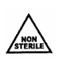 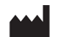 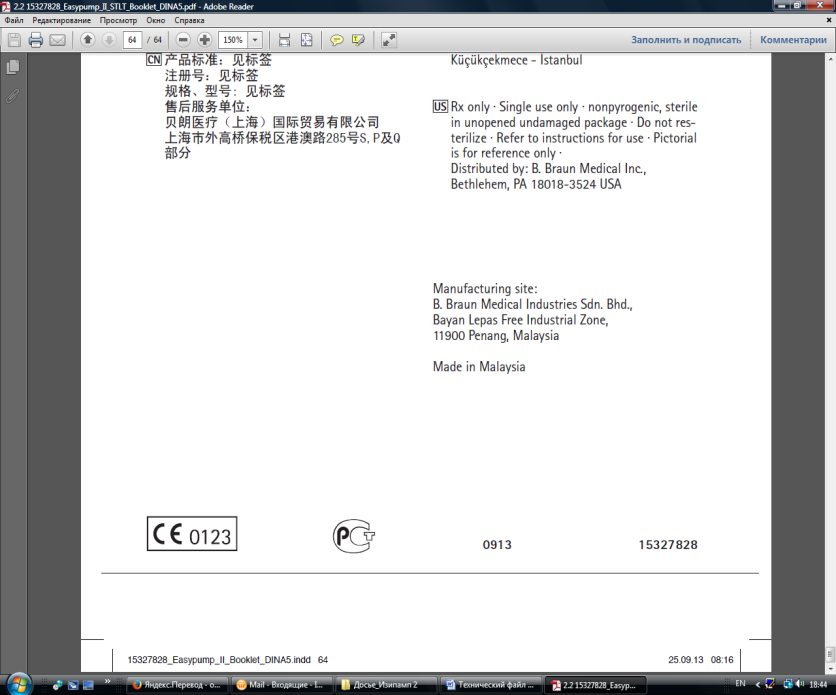 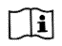 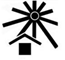 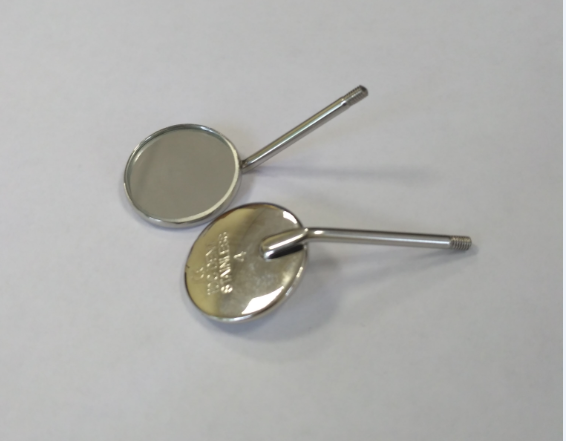 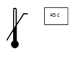 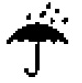 